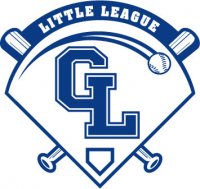 Gull Lake Little League, PO Box 310, Richland, MI 49083GLLL Board Meeting Agenda – 09/11/2022Opening of Meeting: 6:02 p.m.Roll Call/Attendance: Kelly Taunt, Justin Wendzel, Kristin Brown, Geneva Blocker, Elizabeth Ratti, Matt Morgan, Sarah Colwell, Jessica Southerland, Amber Holappa, Dan Terpening, Amanda Stiltner, Ian Launius, Ashley Gillons, Sarah McCray, Paul Wargolet, Luke ReamesApproving Minutes:  Justin motioned to approve minutes, Matt seconded with the edit of changing “The was” to “They were” in new business. Board approved.Board Member Updates:President (Kristin Brown)– She was re-elected for this position for the 2022-2023 season. Bylaw edits Matt motioned, Elizabeth seconded, the board approved.  First and foremost, I want to thank all who served on our 2022 GLLL Board of Directors. We were blessed with another season with a fully staffed Board of Directors. I’d also like to thank all our coaches. Those individuals are the backbone of our organization and spend many hours coaching the players and preparing for practices and games. You can see the effort put forth by our coaches to make the season a great one! I also would like to thank Dave Jones and the RTP staff. Our field is one of the best in the area thanks to them!This year we had 529 total registered players….a nearly 9% increase from 2021. In 2021 we saw an almost 10% increase from registered players for 2020 and a nearly 12% increase in registered players for 2019 our last completed season. We had 49 total teams: 19 Baseball, 10 Softball (our largest to date) and 20 Tball/Coach Pitch teams. Several of our teams played Interleague this year as well. These are our largest numbers since I joined the board 7 years ago. Due to these increases in players & teams, our field schedule was completely full. UIC, Justin Wendzel, hosted a GLLL umpire clinic for all umpires this year. District 2 also hosted an umpiring mechanics clinic prior to the season and many of our GLLL umpires attend that as well. We also increased umpire pay as well as having a graduated scale to incentivize umpires when the ump 5 or more games. District 2 brough back the Fun For All Tournaments this year which we participated in. We also hosted the Fun For All for Minors Softball. All teams enjoyed these events being brought back. We also held our first fundraising event in several years with a Car Wash. Communication didn’t go out early enough to get a lot of participation but was a great idea and will be a great event to improve upon for the future. We also did a secondary fundraiser to help raise money for one of our assistant coaches, Tom Maher, who was injured in a motorcycle accident. We raised $11,700. We had $11,000 matched from Section 1776 and Kalamazoo Mortgage Hero Salute along with a $1000 donation from GLLL for a grand total of $23,700.At the completion of the season, GLLL hosted the Minors Softball All Star tournament at our facility. We were able to get volunteers to help with scorekeeping and announcing, all who didn’t have players in the tournament. Our own GLLL All Star teams had a great showing and represented us well. We fielded 7 teams (LMSB, (2) LMBB, Minors Softball, Minors Baseball, Minors Baseball and Majors Baseball. We also had some players play with the Juniors All Star team with Lakeview Little League.Majors SB – 3rd placeMinors BB – 3rd placeMajors BB – 3rd placeAgain, this year, GLLL co-hosted the GL Baseball camp. The camp was organized by Varsity Baseball Coach Reggie Walters, and was staffed by other HS Coaches, current and former GLHS Baseball players. We had 97 players attend the camp.In terms of equipment, bags were returned at the end of the season and are in the process of being cleaned and inventoried for the 2023 season. Due to the increase in teams, we had to purchase additional equipment to assemble the additional team equipment bags (balls, bats, helmets, catchers gear, etc). We purchased (5) new backstop screens to replace the existing ones that were in disrepair. We also purchased new batteries and tires for the golf cart as the old were also in poor condition. Scott Brown also built a permanent bench for the dugout on the 3rd base side of Field 6. VP Baseball (Ryan Young) – Absent. He stepped down from the board for the 2022-2023 season. Dan Terpening was elected for this position for the 2022-2023 season.VP Softball (Kelly Taunt) – No Update. She was re-elected for this position for the 2022-2023 season.Player Agent - Baseball (Amber Holappa) – No update. She stepped down from the board for the 2022-2023 season. Amanda Stiltner was elected for this position for the 2022-2023 season.Player Agent – Softball/Tball (Jessica Southerland) – No update. She stepped down from the board for the 2022-2023 season. Geneva Blocker was elected for this position for the 2022-2023 season.Treasurer (Matt Morgan) – We have $73,441. Everything has been paid out and deposited. He was re-elected for this position for the 2022-2023 season.Scheduler (Elizabeth Ratti) – No Update. She was re-elected for this position for the 2022-2023 season.Safety Officer (Paul Wargolet) – No Update. He was re-elected for this position for the 2022-2023 season.WebMaster/Information Officer (Luke Reames) – No Update. He was re-elected for this position for the 2022-2023 season.Sponsorship/Uniforms (Sarah Colwell) – No Update. She was re-elected for the position for the 2022-2023 season.Fundraising (Ashley Gillons)- No Update. She was re-elected for the position for the 2022-2023 season.Secretary (Geneva Blocker)- No Update. She was re-elected for the Players Agent Softball/Tball for the 2022-2023 season. Sarah McCray was elected for this position for the 2022-2023 season.Equipment Manager (Ian Launius) – No Update. He was re-elected for this position for the 2022-2023 season.Umpire In Chief (Justin Wendzel) – No Update. He was re-elected for this position for the 2022-2023 season.Old Business:New Business: 	Open Forum:Meeting adjourns at 6:26. Luke motioned to adjourn, and Sarah seconded the motion. The board approved the motion.Minutes taken by: Geneva Blocker